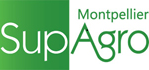 DEMANDE DE RESERVATION DE STUDIO  (Jusqu’au 20/08 Maximum de l’année universitaire)Du                 Au       (Dates exactes d’arrivée et départ hors week-end et jours fériés)Inscrit à Montpellier SupAgro :Campus d’été :      Oui                 NonFormation suivie :             Spécialisation/Option :                 Apprentissage :     Oui            NonInscrit dans un autre organisme :	Organisme ou Nom de l’entreprise :      Civilité :                    Madame               Monsieur NOM :           Prénom :                      Date de naissance :                    Nationalité :      Adresse complète      Adresse suite :     Code postal :          Ville :             Pays :      Téléphone perso:             Téléphone portable :              E-mail :      Demande la réservation d’un(e) : (Sélectionnez obligatoirement plusieurs choix par ordre de préférence)       *Pour les logements Doubles : si vous réservez à 2, merci de remplir un dossier par personne en précisant sur chaque dossier le nom de l'autre locataire : NOM :       Prénom :      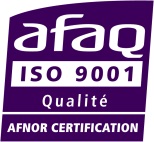    Je n’ai jamais été logé à la résidence étudiante de Montpellier SupAgro   J’ai habité la résidence du     Au Pendant le séjour, personne à joindre en cas d’urgence Nom - prénom:                                   E-mail :      Tél fixe :                                             Tél portable :      
Je m’engage à :respecter le règlement intérieur de la résidenceoccuper personnellement ce logement m’acquitter par avance du loyerassurer ce logement et fournir l'attestation d'assurances le jour de mon arrivée ou au plus tard dans les 8 jours qui suivent l’arrivéeDésignation d’une tierce personne (cf - informations sur la Protection des données Page 3)Nous vous demandons de bien vouloir nous communiquer les coordonnées de la personne qui pourrait vous représenter dans le traitement de votre dossier de demande de logement en cas d’indisponibilité prolongée de votre part.Nom :                                Prénom :      Mail :      Agissant en qualité de :       		 Fait à	           le 		Dossier à retourner complété avec les pièces à joindre par mail à « residence@supagro.fr .Pièces à joindre obligatoirement à votre demande de réservation :photocopie de la carte d’identité ou du passeport.photocopie d’un justificatif du statut d’étudiant pour l’année universitaire concernée (convention d’accueil,    lettre d’acceptation, carte d’étudiant ...de l’organisme d’accueil)Sauf pour les Ingénieurs issus de Concours nationaux A,B, C et C2.LE JOUR DE VOTRE ARRIVEE À LA RESIDENCE :La personne ayant réservé un logement doit obligatoirement se présenter au secrétariat de la résidence pour effectuer ses démarches administratives.La clé du studio lui sera remise aux heures d'ouverture du secrétariat sous réserve :
D’avoir fourni tous les documents demandés et de vous acquitter du paiement :du 1er loyer (au prorata du mois en cours) et du dépôt de garantie pour les longs séjours (+ d’un mois)Du loyer en totalité pour les cours séjours (- d’un mois).Ne pas effectuer de paiement avant votre arrivée à la Cité.Il n’y a pas d’arrivée ni de départ les samedis, dimanches et jours fériésA fournir après votre arrivée :Une attestation d'assurance Multirisques incluant le vol et la responsabilité civile (dommages causés par l’étudiant à un tiers)  sera à fournir obligatoirement soit le jour de votre installation ou au plus tard dans les 8 jours qui suivent l’arrivée. Protection des données personnellesEn fournissant les données issues de ce formulaire vous reconnaissez accepter les conditions d’utilisation suivantes de vos données personnelles conformément au règlement européen (UE) 2016/679 sur la protection des données personnelles :Les données à caractère personnel recueillies par Montpellier SupAgro au travers du présent formulaire ainsi que les pièces justificatives jointes font l’objet d’un archivage automatique et d’un enregistrement dans une application de gestion destinée à assurer le traitement administratif de votre dossier accepté pendant la durée de votre hébergement.Les données ainsi fournies seront conservées durant les 2 années qui suivent votre présence à la résidence étudiants de Montpellier SupAgro pour des nécessités de traitement administratif a posteriori comme la gestion des aides aux logements voire la gestion de contentieux.Tant que vous ne faites pas l’objet d’une attribution de logement vos données ne seront pas enregistrées dans notre base de données.Vos données personnelles ne feront l'objet d'aucune exploitation industrielle ou commerciale.Conformément à la loi n° 78-17 du 6 janvier 1978 relative à l'informatique, aux fichiers et aux libertés modifiée ainsi qu'au règlement (UE) 2016/679 du 27 avril 2016 relatif à la protection des personnes physiques à l'égard du traitement des données à caractère personnel et à la libre circulation de ces données, vous disposez d’un droit de demander l’accès à vos données personnelles, de demander la rectification, la limitation ou l'effacement de celles-ci ou de vous opposer au traitement en vous adressant au Délégué à la Protection des Données (DPD) de l’établissement : dpd@supagro.fr.Vous disposez d'un droit de réclamation en cas de litige auprès des services de la CNIL : 3 Place de Fontenoy 75334 cedex 07.             STUDIOS SIMPLES               STUDIOS DOUBLES  Studio standard Soleil (~ 20 m²)    Studio standard aux Hameaux (~ 20 m2)     Studio Hameaux – Accessible aux personnes à             mobilité réduite (~ 20m²)                                  Studio double Soleil (~ 28 m²)	       Studio double Soleil avec balcon (~ 28 m²)	                Studio standard aux Hameaux (~ 23 m2  ou 29m²)    Studette double D1 Cigales (~ 19,10 m2)         Studette S1 Cigales (~ 12,60 m2)	                 Studette double D2 Cigales (~ 21,50 m2)        Studette S2 Cigales (~ 11,80 m~2)                    Studette double D3 Cigales (19.10 m²)            Studette S3 Cigales (~ 15,40 m2)     